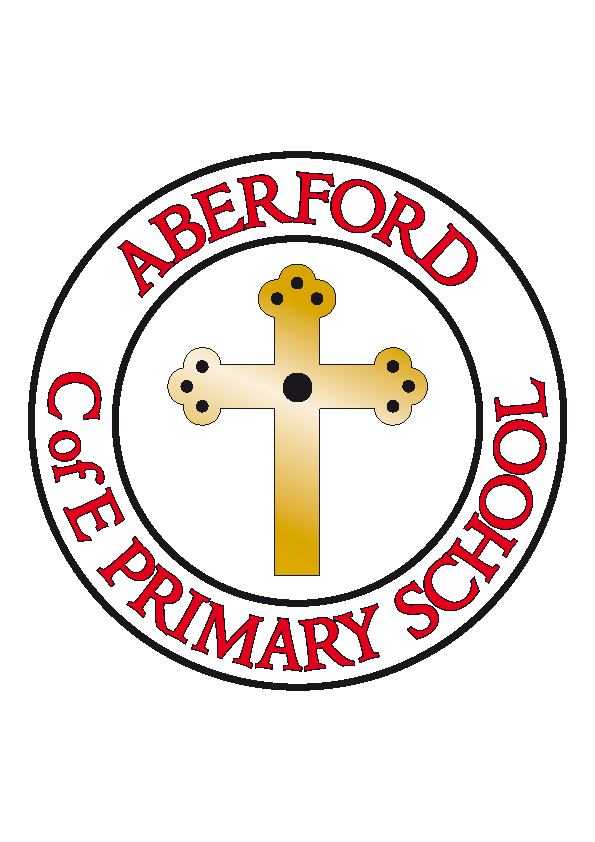 Aberford Church of England Primary SchoolSchool Lane, Aberford, Leeds, LS25 3BUTel: 0113 281 3302   Website: www.aberfordprimaryschool.co.uk Headteacher – Philippa BouldingTHE WEEK AHEAD: 	Diary for the week beginning 2nd December 2019House Points (collected and reported by Evie N & Olivia) Last week’s winners wereLotherton with 345 house points  This week’s winners are Becca with 307 house points  Aberford AchievementsAmelia B for always being polite and a good friend and listening and contributing to class discussionsHerbie for his fantastic attitude to learning in every lessonMia for persevering and working hard to master long and short multiplicationLivvy for some amazing writing this week Jack M for always doing the right thing and for being so sensible and grown upEmily for blowing us away with every piece of writing you produceMadeleine B for always putting 100% effort into everything you doSilver awards for 100 House Points were awarded to Keean, Kaci, Mia, Sam, Daisy, Violet E, Ebony-Rose, Evie N and Kara,Gold awards for 200 House Points were awarded to Max, Freya G, Tilly, Hayden, Maddy C and OliviaChristingle This year, our children will be leading the Christingle Service and would love you to come along and support them  Come to Church for 5.30pm on the 4th December to hear about how Christingle came about, the work of The Children’s Society and to light up the Church with our Christingle.  We’d love you to be there!PTA NewsJust one week to go until the Christmas party. Don’t forget, we are running a ‘Best Stocking’ competition this year.Children are invited to make a stocking out of any material and bring it to the party where we will stick it on a washing line and choose one lucky person to receive a prize.  Looking forward to seeing you all there. Diary Dates7th December PTA Christmas Party at Aberford Village Hall16th & 17th December Class 1 & Class 2 Nativity performances  19th December Flu immunisations19th December Christmas jumper day and Christmas dinnerMONDAYTUESDAY Brass lessons with York MusicWEDNESDAYChristingle Service 5.30pm in Church Guitar lessons with Roundhay MusicTHURSDAYFRIDAYSATURDAYWhole school visit to the Carriage WorksPTA Christmas Party at Aberford Village Hall 4pm – 7pm